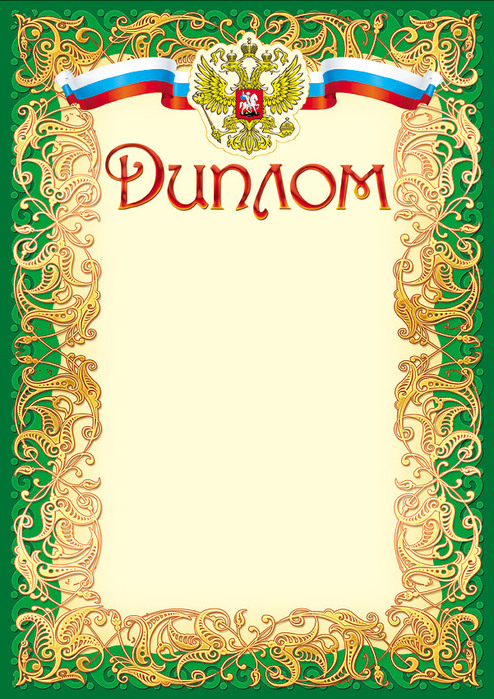 НаграждаетсяКузнецова Наталья Юрьевнапреподаватель УАТ ФГБОУ ВПО УГАТУ «Уфимского авиационного техникума», занявшая II местов общероссийском заочном    конкурсе преподавателей химии, биологии и естествознания среди учебных заведений СПО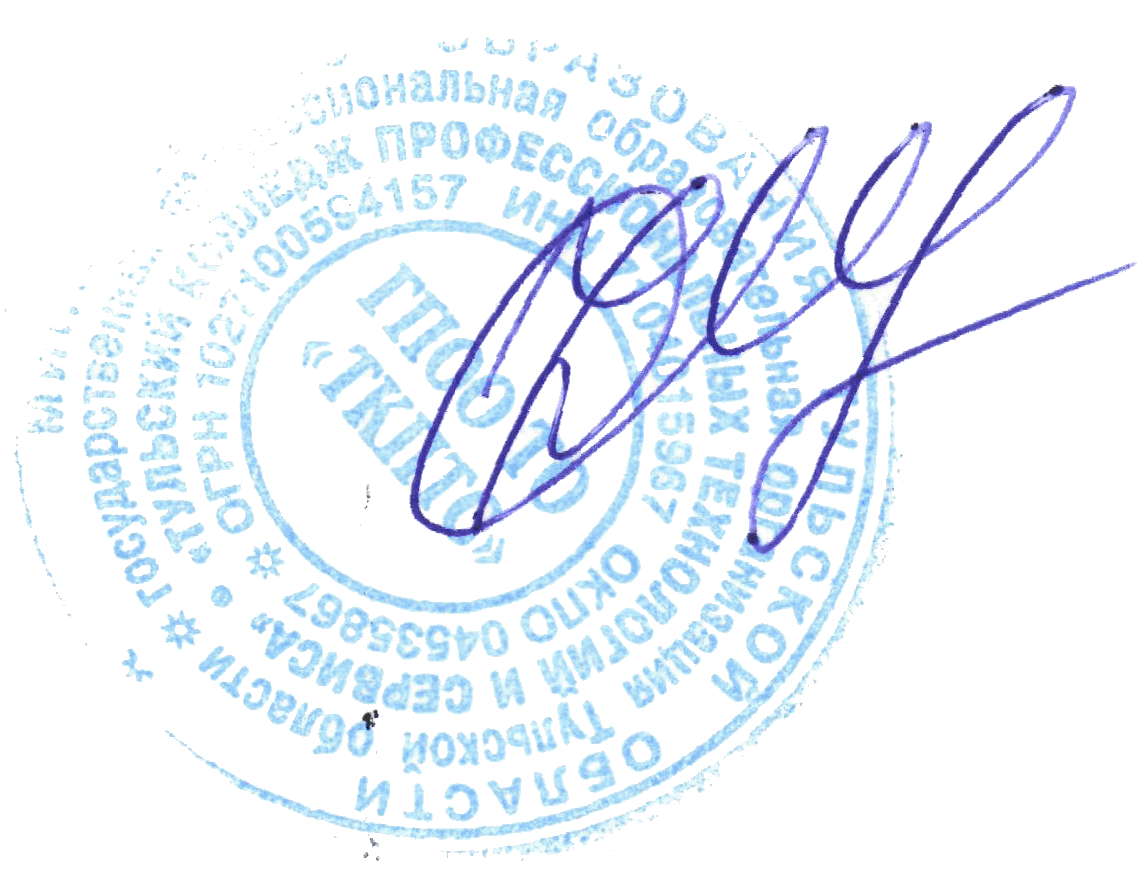                            Директор ГПОУ ТО                            «ТКПТС»                                 С.С. Курдюмов